ANEXO I - PLANILHA DE PONTUAÇÃO DO CURRÍCULO* Candidatos a linha de pesquisa Biomateriais terão formação acadêmica e experiência profissional na área da saúde contabilizada como formação e experiência da área do mestrado. ** Aprovada e com pontuação igual ou maior a 80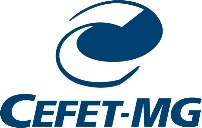 CENTRO FEDERAL DE EDUCAÇÃO TECNOLÓGICA DE MINAS GERAIS DIRETORIA DE PESQUISA E PÓS-GRADUAÇÃOCOORDENAÇÃO DO CURSO DE MESTRADO EM ENGENHARIA DE MATERIAISTABELA DE APURAÇÃO DE PONTOSTABELA DE APURAÇÃO DE PONTOSTABELA DE APURAÇÃO DE PONTOSTABELA DE APURAÇÃO DE PONTOSTABELA DE APURAÇÃO DE PONTOSTABELA DE APURAÇÃO DE PONTOSTABELA DE APURAÇÃO DE PONTOSProdução Cientifica (50%)Produção Cientifica (50%)Quantidade máximaPontuação unitáriaQuantidadePontuação totalPontuação máximaArtigos em periódicos classificação Qualis/CAPES A1 e A2Artigos em periódicos classificação Qualis/CAPES A1 e A241248Artigos em periódicos classificação Qualis/CAPES B1 e B2Artigos em periódicos classificação Qualis/CAPES B1 e B25630Artigos em periódicos classificação Qualis/CAPES B3Artigos em periódicos classificação Qualis/CAPES B35420Artigos em periódicos classificação Qualis/CAPES B4 e B5Artigos em periódicos classificação Qualis/CAPES B4 e B55210Artigos completos em anais de congressos no exteriorArtigos completos em anais de congressos no exterior5315Resumos em anais de congressos no exteriorResumos em anais de congressos no exterior515Artigos completos em anais de congressos no BrasilArtigos completos em anais de congressos no Brasil5210Resumos em anais de congressos no BrasilResumos em anais de congressos no Brasil50,42Autor de livros publicados no exteriorAutor de livros publicados no exterior51050Autor de capítulos de livros publicados no exteriorAutor de capítulos de livros publicados no exterior5420Autor de livros publicados no BrasilAutor de livros publicados no Brasil5840Autor de capítulos de livros publicados no BrasilAutor de capítulos de livros publicados no Brasil5315(A)(A)SUBTOTALSUBTOTALSUBTOTAL50Orientação (30%)Orientação (30%)Quantidade máximaPontuação unitáriaQuantidadePontuação totalPontuação máximaOrientação de aluno de Iniciação Científica - GraduaçãoOrientação de aluno de Iniciação Científica - Graduação10220Orientação de aluno de Iniciação Científica - Ensino médioOrientação de aluno de Iniciação Científica - Ensino médio10110Coorientação de aluno de Iniciação CientíficaCoorientação de aluno de Iniciação Científica100,55Orientação de Trabalho de Final de Curso de graduaçãoOrientação de Trabalho de Final de Curso de graduação100,33Orientação de aluno de estágio supervisionado de ensino superiorOrientação de aluno de estágio supervisionado de ensino superior100,22Orientação de MonitoriaOrientação de Monitoria100,11Orientação de aluno de estágio obrigatório da EPTNMOrientação de aluno de estágio obrigatório da EPTNM100,11(B)(B)SUBTOTALSUBTOTALSUBTOTAL30Experiência acadêmica e profissional (20%)Experiência acadêmica e profissional (20%)Quantidade máximaPontuação unitáriaQuantidadePontuação totalPontuação máximaMestradoMestrado11010Especialização na área (Engenharias II) do mestrado ou pedagógica*Especialização na área (Engenharias II) do mestrado ou pedagógica*2510Especialização fora da área do mestradoEspecialização fora da área do mestrado133Curso de aperfeiçoamento na área com carga acima de 120 horas*Curso de aperfeiçoamento na área com carga acima de 120 horas*515Participação em eventos científicos (pontuação por evento)Participação em eventos científicos (pontuação por evento)100,55Participação em banca de trabalho de conclusão de curso Participação em banca de trabalho de conclusão de curso 100,33Coordenação de projeto de pesquisa com captação de recursosCoordenação de projeto de pesquisa com captação de recursos2510Participação em projeto de pesquisa com captação de recursosParticipação em projeto de pesquisa com captação de recursos515Coordenação de projeto de pesquisa sem captação de recursosCoordenação de projeto de pesquisa sem captação de recursos236Participação em projeto de pesquisa sem captação de recursosParticipação em projeto de pesquisa sem captação de recursos40,52Participação em grupo de pesquisa certificado pela InstituiçãoParticipação em grupo de pesquisa certificado pela Instituição50,52,5Coordenação de projeto de extensão com captação de recursos Coordenação de projeto de extensão com captação de recursos 23,57Participação em projeto de extensão com captação de recursos Participação em projeto de extensão com captação de recursos 50,52,5Coordenação de projeto de extensão sem captação de recursos Coordenação de projeto de extensão sem captação de recursos 224Participação em projeto de extensão sem captação de recursos Participação em projeto de extensão sem captação de recursos 50,21Participação como docente em cursos de extensão Participação como docente em cursos de extensão 515Disciplina lecionada no ensino superior por semestreDisciplina lecionada no ensino superior por semestre200,612Disciplina lecionada no ensino técnico por semestreDisciplina lecionada no ensino técnico por semestre200,48Disciplina lecionada no ensino médio por semestreDisciplina lecionada no ensino médio por semestre200,36Disciplina lecionada no ensino fundamental por anoDisciplina lecionada no ensino fundamental por ano200,12Atividade profissional na área por ano*Atividade profissional na área por ano*10110Atividade profissional fora da área por anoAtividade profissional fora da área por ano100,22Participação em programa de iniciação cientifica com certificado por ano Participação em programa de iniciação cientifica com certificado por ano 5420Estágio na área por semestre*Estágio na área por semestre*60,31,8Estágio fora da área por semestreEstágio fora da área por semestre60,10,6Monitoria por semestreMonitoria por semestre60,31,8Atividades Profissionais em Instituições Públicas de Educação Básica, Técnica e Tecnológica ou de Ensino Superior por anoEfetivo10110Atividades Profissionais em Instituições Públicas de Educação Básica, Técnica e Tecnológica ou de Ensino Superior por anoTemporário60,53Pedido de depósito de patentePedido de depósito de patente414Carta de patente concedidaCarta de patente concedida4520Registro de desenho industrialRegistro de desenho industrial414Disciplina isolada cursada no POSMAT nos últimos 36 meses**Disciplina isolada cursada no POSMAT nos últimos 36 meses**30,51,5(C)(C)SUBTOTALSUBTOTALSUBTOTAL20(A)+(B)+(C)(A)+(B)+(C)TOTALTOTALTOTAL100